`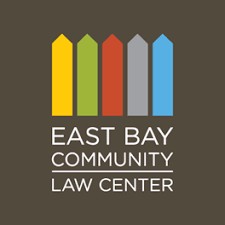 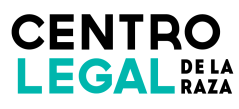 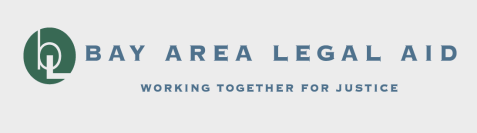 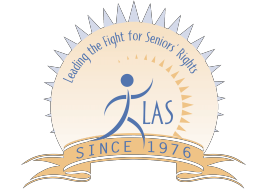 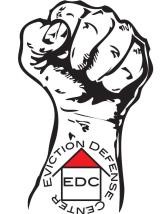 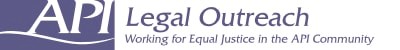 EAST BAY कानूनी सेवा प्रदाताओं का संयुक्त वक्तव्य:ALAMEDA काउंटी एविक्शन मोराटोरियम 30 सितंबर, 2021  के बाद किरायेदारों की सुरक्षा करता हैAlameda काउंटी में किरायेदारों को Alameda काउंटी एविक्शन मोरेटोरियम के तहत 30 सितंबर, 2021 के बाद अधिकांश निष्कासनों से सुरक्षित रखा जाएगा। जबकि गैर-भुगतान निष्कासनों के खिलाफ AB 832 के तहत राज्यव्यापी सुरक्षाएँ 30 सितंबर, 2021 को समाप्त हो जाती हैं, लेकिन स्थानीय सुरक्षाएँ Alameda काउंटी के किरायेदारों की रक्षा करना जारी रखती है। स्थानीय सार्वजनिक स्वास्थ्य आपातकाल के समाप्त होने की घोषणा के बाद Alameda काउंटी एविक्शन मोरेटोरियम 60 दिनों तक जारी रहेगा। अभी तक, स्थानीय सार्वजनिक स्वास्थ्य आपातकाल जारी है। Alameda काउंटी निष्कासन मोराटोरियम किरायेदारों को सभी निष्कासनों से बचाता है, सिवाय इसके: एक आसन्न सार्वजनिक स्वास्थ्य और सुरक्षा खतरा, एलिस एक्ट के आधीन निष्कासन, या इमारत को खाली करने का सरकारी आदेश। किरायेदार अन्य सभी तरह की निष्कासनों से सुरक्षित हैं। इसके अलावा, देर से भुगतान जुर्माना, शुल्क और ब्याज निषिद्ध हैं। और, मोराटोरियम के विपरीत किसी भी मकान मालिक की कार्रवाई को $1000 प्रति उल्लंघन के जुर्माने के साथ-साथ एक आपराधिक दुराचार द्वारा दंडित किया जा सकता है।जितना संभव हो सके सुरक्षित रहने के लिए, किरायेदार जो COVID से आर्थिक रूप से प्रभावित हुए हैं, उन्हें अपने मकान मालिक को एक COVID-19 कठिनाई घोषणा प्रस्तुत करनी चाहिए और यदि वे ऐसा कर सकते हैं, तो 30 सितंबर, 2021 तक सितंबर 2020 से सितंबर 2021 तक के अपने कुल किराए का 25% भुगतान करें। हालांकि, 30 सितंबर, 2021 को AB 832 के समाप्त होने के बाद भी, Alameda काउंटी के किरायेदारों को Alameda काउंटी एविक्शन मोरेटोरियम के तहत अधिकांश निष्कासनों से सुरक्षित रखा जाता है, भले ही वे किसी भी पिछले किराए का भुगतान करने में असमर्थ रहे हों।Alameda काउंटी में पहले से मौजूद आवास संकट को बढ़ाते हुए महामारी एक अभूतपूर्व बड़े पैमाने पर सार्वजनिक स्वास्थ्य संकट पैदा कर रही है। हम उन सभी किरायेदारों के वकील हैं जिन्होंने वर्षों से इस संकट को कम करने के लिए काम किया है। हालांकि हमारे कई भौतिक कार्यालय बंद हैं, लेकिन हम संकट के दौरान कम आय वाले किरायेदारों के साथ काम करना और उनकी वकालत करना जारी रख रहे हैं। अब हम समुदाय के उन सदस्यों की बात सुन रहे हैं जो राज्य सुरक्षा समाप्त होने के बाद निष्कासित होने से डरते हैं। Alameda काउंटी के किरायेदार अभी भी राज्यव्यापी सुरक्षा समाप्त होने के बाद भी स्थानीय एविक्शन मोरेटोरियम द्वारा संरक्षित हैं।Alameda काउंटी एविक्शन मोरेटोरियम को राज्य के कानून द्वारा कैलिफोर्निया नागरिक प्रक्रिया संहिता धारा 1179.05 et.seq  के तहत स्पष्ट रूप से अनुमति दी गई है। अगर आपको निष्कासन का नोटिस या सम्मन और शिकायत मिलती है, या यदि आप मकान मालिक के उत्पीड़न का सामना कर रहे हैं, तो किसी भी प्रश्न के उत्तर के लिए कृपया किसी किरायेदार के अधिकारों के संगठन को कॉल करें:Bay Area Legal Aid (Bay Area लीगल ऐड), (888) 382-3405Centro Legal de la Raza, (510) 437-1554; tenantsrights@centrolegal.org East Bay Community Law Center (East Bay कम्युनिटी लॉ सेंटर), (510) 548-4040, एक्स. 201एविक्शन डिफेन्स सेंटर, (510) 452-4541Legal Assistance for Seniors (वरिष्ठ नागरिकों के लिए कानूनी सहायता), (510) 832-3040, एक्स. 344